Precious Blood Children’s Village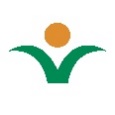  Donation Form Name: _______________________________ ( Mr. / Mrs. / Ms. / Other:            )Contact Tel No. :_________________ or Email :_____________________________ Donation method (put  in the appropriate box) Crossed chequeSend the cheque payable to "Precious Blood Children's Village" with this donation form to PBCV. Direct bank in DBS account no.: 016-989-180752024Send the bank-in slip or reference(for e-banking) to PBCV by mail, by fax or emailto PBCV Monthly Donation by Autopay　Please send this donation form with the "Direct Debit Authorization Form" to PBCV by mail.　 For monthly donation, all the receipts together will be issued on October and April. No receipt needed Receipt payable to :__________________________________________________　Address for receipt :__________________________________________________Precious Blood Children's VillageAddress: No. 1 bridge, Lung Yeuk Tau, Fanling, N.T.Tel: 2669 2266      Fax: 2669 5612          Email: info@pbcv.org.hk